   Муниципальное бюджетное дошкольное образовательное учреждение                                                          «Детский сад комбинированного вида № 9»г. Боготол, ул. Ефремова, 2ател 8(39157) 2-62-09                                                              ПРИКАЗ № 110от 01.08.2019г.О закрытии на ремонт.                    В целях выполнения капитального ремонта кровли в здании МБДОУ № 9            ПРИКАЗЫВАЮ:Закрыть МБДОУ № 9 на капитальный ремонт кровли здания с 01.08.2019 по 27.08.2019  включительноНе производить прием детей в ДОУ на период ремонта с 01.08.2019 по 27.08.2019 включительно.Контроль за исполнением приказа оставляю за собой.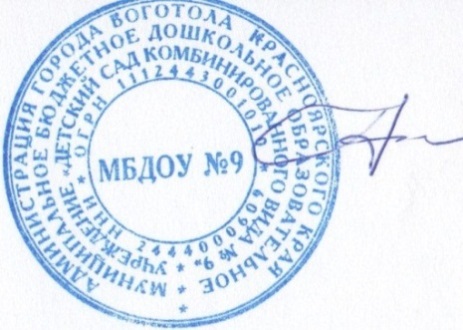   Заведующий                                                                                             О.Л. Федоренко.